Western Australia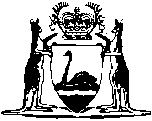 Pay-roll Tax Relief (COVID-19 Response) Act 2020Pay-roll Tax Relief (COVID-19 Response) Regulations 2020Western AustraliaPay-roll Tax Relief (COVID-19 Response) Regulations 2020Contents1.	Citation	12.	Commencement	13.	Term used: jobkeeper (extended) subsidised exempt wages	14.	Emergency period: jobkeeper (extended) subsidised exempt wages	15.	Exempt wages: jobkeeper (extended) subsidised exempt wages	2Notes	Compilation table	3Defined termsPay-roll Tax Relief (COVID-19 Response) Act 2020Pay-roll Tax Relief (COVID-19 Response) Regulations 20201.	Citation		These regulations are the Pay-roll Tax Relief (COVID-19 Response) Regulations 2020.2.	Commencement		These regulations come into operation as follows —	(a)	regulations 1 and 2 — on the day on which these regulations are published in the Gazette;	(b)	the rest of the regulations — on the day after that day.3.	Term used: jobkeeper (extended) subsidised exempt wages		In regulations 4 and 5 — 	jobkeeper (extended) subsidised exempt wages — 	(a)	means wages paid or payable by an employer, for the period commencing on 28 September 2020 and ending on 28 March 2021, that are subsidised by the jobkeeper payment; but	(b)	does not include any part of wages paid or payable by an employer that are not subsidised by the jobkeeper payment.4.	Emergency period: jobkeeper (extended) subsidised exempt wages		For the purposes of paragraph (c) of the definition of emergency period in section 4(2) of the Act, the period commencing on 28 September 2020 and ending on 28 March 2021 is prescribed in relation to jobkeeper (extended) subsidised exempt wages.5.	Exempt wages: jobkeeper (extended) subsidised exempt wages		For the purposes of section 6(c) of the Act, jobkeeper (extended) subsidised exempt wages are prescribed as exempt.NotesThis is a compilation of the Pay-roll Tax Relief (COVID-19 Response) Regulations 2020.  For provisions that have come into operation see the compilation table.Compilation tableDefined terms[This is a list of terms defined and the provisions where they are defined.  The list is not part of the law.]Defined term	Provision(s)jobkeeper (extended) subsidised exempt wages	3CitationPublishedCommencementPay-roll Tax Relief (COVID-19 Response) Regulations 2020SL 2020/178
25 Sep 2020r. 1 and 2: 25 Sep 2020 (see r. 2(a));
Regulations other than r. 1 and 2: 26 Sep 2020 (see r. 2(b))